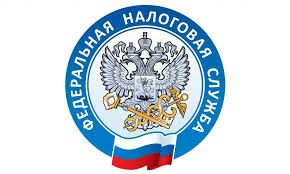      Вопрос: О представлении в целях транспортного налога сообщения о наличии у организации транспортных средств, в том числе незарегистрированных.     Ответ:     В соответствии с абзацем вторым пункта 2.2 статьи 23 Налогового кодекса Российской Федерации Сообщение представляется в налоговый орган с приложением копий документов, подтверждающих государственную регистрацию транспортных средств.Пунктом 2 приложения N 3 к приказу ФНС России от 25.02.2020 N ЕД-7-21/124@ "Об утверждении формы и формата представления в электронной форме сообщения о наличии у налогоплательщика-организации транспортных средств и (или) земельных участков, признаваемых объектами налогообложения по соответствующим налогам, а также порядка заполнения формы сообщения и порядка направления сообщения в электронной форме по телекоммуникационным каналам связи" (зарегистрирован Минюстом России 08.05.2020, регистрационный N 58300) предусмотрено, что Сообщение заполняется на основании документов, копии которых прилагаются к Сообщению и которые подтверждают государственную регистрацию транспортных средств, в отношении которых представляется Сообщение.Лист с информацией о транспортных средствах Сообщения заполняется по каждому транспортному средству, зарегистрированному в соответствии с законодательством Российской Федерации (пункт 17 приложения N 3 к приказу ФНС России от 25.02.2020 N ЕД-7-21/124@).Таким образом, позиция ОАО об обязанности представлять Сообщения в отношении транспортных средств, не зарегистрированных в соответствии с законодательством Российской Федерации, не поддерживается.Настоящее письмо носит информационно-справочный (рекомендательный) характер, не устанавливает общеобязательных правовых норм и не препятствует применению нормативных правовых актов и судебных постановлений в значении, отличающемся от вышеизложенных разъяснений.                                      Основание: Письмо ФНС России от 03.08.2021 N СД-4-21/10911@